ที่ มท ๐๘16.3/ว 		กรมส่งเสริมการปกครองท้องถิ่น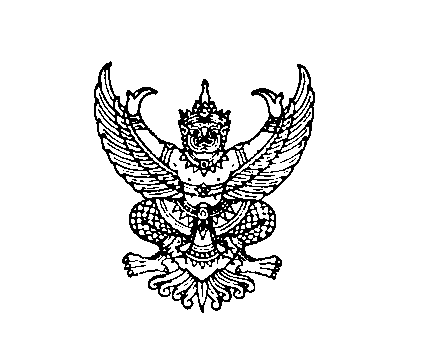 	ถนนนครราชสีมา กทม. ๑๐๓๐๐						           ตุลาคม  2564เรื่อง  การเตรียมความพร้อมการประเมินสมรรถนะนักเรียนมาตรฐานสากล PISA 2022เรียน  ผู้ว่าราชการจังหวัด ทุกจังหวัดสิ่งที่ส่งมาด้วย	1. รายละเอียดโปรแกรม PISA และการรู้เรื่องการอ่าน	     	                จำนวน  1 ชุด			2. แผนการดำเนินการสอบ PISA 2022			                จำนวน  1 ฉบับ	ด้วยสถาบันส่งเสริมการสอนวิทยาศาสตร์และเทคโนโลยี (สสวท.) ได้รับมอบหมายจากกระทรวงศึกษาธิการให้ดำเนินงานวิจัยร่วมกับนานาชาติ ในโครงการประเมินผลนักเรียนร่วมกับนานาชาติ (Programme for International Student Assessment หรือ PISA) เพื่อประเมินคุณภาพระบบการศึกษาของแต่ละประเทศในการเตรียมความพร้อมให้เยาวชนมีศักยภาพสำหรับการแข่งขันในอนาคต โดยประเมินความสามารถในการใช้ความรู้และทักษะของนักเรียนที่มีอายุ ๑๕ ปี ในด้านการอ่าน คณิตศาสตร์ และวิทยาศาสตร์ 	กรมส่งเสริมการปกครองท้องถิ่นขอเรียนว่า การดำเนินการประเมินในรอบ PISA 2022 จะเน้น
การประเมินด้านคณิตศาสตร์ โดยมีสัดส่วนข้อสอบด้านคณิตศาสตร์ร้อยละ 60 ด้านวิทยาศาสตร์ร้อยละ 20
และด้านการอ่านร้อยละ 20 นอกจากนี้ ยังมีการสอบนวัตกรรมอีก 1 ด้าน คือ ด้านความคิดสร้างสรรค์
ซึ่งนักเรียนต้องทำแบบทดสอบด้วยคอมพิวเตอร์ (Computer-based Assessment : CBA) ผ่านแฟลชไดรฟ์ข้อสอบ โดยการคลิกเลือกตอบพิมพ์คำตอบ ใช้เม้าส์ลากและวางคำตอบ หรือคลิกเลือกคำตอบจากรายการที่กำหนดให้
ใช้เวลาในการทำข้อสอบ 2 ชั่วโมง และใช้เวลาตอบแบบสอบถามเกี่ยวกับตัวนักเรียนและการเรียนอีก 1 ชั่วโมง รวม 3 ชั่วโมง รวมทั้งกำหนดให้มีแบบสอบถามที่ผู้บริหารสถานศึกษาจะต้องตอบผ่านทางออนไลน์ด้วย
ดังนั้น เพื่อเป็นการเตรียมความพร้อมและพัฒนานักเรียนในการสอบ PISA 2022 ขอความร่วมมือจังหวัด
แจ้งองค์กรปกครองส่วนท้องถิ่นร่วมกับสถานศึกษาเตรียมความพร้อมในการสอบ PISA 2022 โดยจัดการเรียน
การสอนเพื่อพัฒนาทักษะและความสามารถด้านคณิตศาสตร์ และด้านการอ่านของนักเรียนชั้นมัธยมศึกษาตอนต้น และนำเครื่องมือประเมินสมรรถนะตามแนว PISA ไปให้นักเรียนทดลองใช้เพื่อเป็นการเตรียมความพร้อมให้กับนักเรียนด้วยการสอบผ่านคอมพิวเตอร์ โดยสามารถเข้าถึงระบบข้อสอบออนไลน์ PISA ได้ทางเว็บไซต์ https://pisaitems.ipst.ac.th รายละเอียดปรากฏตามสิ่งที่ส่งมาด้วย	จึงเรียนมาเพื่อโปรดพิจารณา             ขอแสดงความนับถือ                                อธิบดีกรมส่งเสริมการปกครองท้องถิ่นกองส่งเสริมและพัฒนาการจัดการศึกษาท้องถิ่นกลุ่มงานส่งเสริมการจัดการศึกษาท้องถิ่นโทร.  ๐-๒๒๔๑-๙๐00 ต่อ 5313โทรสาร 0-2241-9021-3 ต่อ 218ไปรษณีย์อิเล็กทรอนิกส์ saraban@dla.go.th